 SUBJECT : HINDI		 ANNUAL PLAN -2022-2023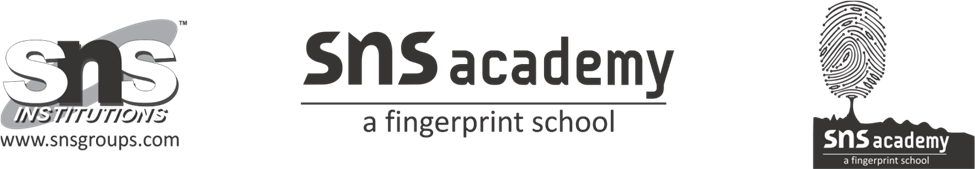                GRADE : 1S.NOMONTHTOPIC1.JUNE1.Swar Letter (अ-ऋ)2.Aaoo Gayee (page no.44)2.JULY1.Swar Letter (ए-अ:) 2.Vyanjan Letters (क-ड.)3.Hastee Bachee (page no.45)3.AUGUSTVyanjan Letters (च- ञ)4.बादल आया (page no.46,54)4.SEPTEMBERVyanjan Letters (ट-ण)5.Colouring activity (page no.47,52)5.OCTOBERVyanjan Letters (त-न)6.शरिर के अंग7.फूल  (page no.50,51)6.NOVEMBERVyanjan Letters (प-म)8.आओ दोहराएँ (page no.48,49)9.गिनती (page no.55) 7.DECEMBERVyanjan Letters (य-व) (श-श्र)10.सप्ताह के दिन page no.567.JANUARYVyanajan Letters (क-श्र)11.आओ कहानी बुने page no.43.8. FEBRUARYVyanajan Letters (क-श्र)Revision of all Rhymes